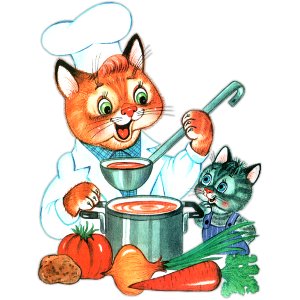 Меню на 04 мая 2022 года«Детский сад» 3-7 лет                                                Выход       КалорииЗАВТРАК   БУТЕРБРОД С СЫРОМ Н/Б (3-Й ВАРИАНТ)           10/10        59,23   КАША ЯЧНЕВАЯ  МОЛОЧНАЯ*                       180         212,48   ЧАЙ С МОЛОКОМ (1-Й ВАРИАНТ)                   200          87,15   ХЛЕБ ПШЕНИЧНЫЙ                                20           47,202-ОЙ ЗАВТРАК   ЯБЛОКИ,.                                      ШТ           57,72ОБЕД   САЛАТ ИЗ КВАШЕНОЙ КАПУСТЫ С ЛУКОМ(СБ 2021).   50           47,10   СУП-ПЮРЕ ИЗ РАЗНЫХ  ОВОЩЕЙ С ГРЕНКАМИ         200/10      127,51   КОТЛЕТЫ "ШКОЛЬНЫЕ"                            70          182,76   МАКАРОННЫЕ ИЗД.ОТВАРН.С ОВОЩАМИ,              130         187,78   КОМПОТ ИЗ СУХОФРУКТОВ,(2018)                  180          80,15   ХЛЕБ РЖАНОЙ.                                  40           88,48ПОЛДНИК   КЕФИР.                                        180          90,18   ПРЯНИКИ.                                      ШТ          227,22УЖИН   ОГУРЧИК СОЛЕНЫЙ                               50            5,45   СУФЛЕ ИЗ ОТВАРНОЙ ПЕЧЕНИ                      70          125,54   КАРТОФЕЛЬ ОТВАРНОЙ..                          130         152,15   ЧАЙ С САХАРОМ.(2018)                          180          36,17   ХЛЕБ РЖАНОЙ                                   20           44,24